Beste,Wij bieden u de mogelijkheid om uw facturen elektronisch te versturen via mail met PDF (niet meer via papier).De maatschappijen waarvoor u de mogelijkheid heeft om uw facturen via PDF te versturen, vindt u onderaan.Om uw PDF facturen te kunnen aanvaarden via mail, vragen wij u de volgende voorwaarden te respecteren:Gelieve het e-mail adres(sen) op te geven van waaruit u de facturen wenst door te sturen.	1 factuur per PDF.Bijlage(n) van de factuur moeten in hetzelfde PDF document zitten.De factuur moet voldoen aan de wettelijke vormvereisten.Indien u de factuur via PDF heeft verzonden : gelieve GEEN papieren facturen meer op te sturen.Indien u voldoet aan deze voorwaarden, zal uw factuur op een correcte wijze worden verwerkt. Indien niet, zal uw factuur geweigerd worden, wat tevens kan leiden tot vertraging van de behandeling en de betaling.Met vriendelijke groeten,Accounts PayableFinance Service LineGlobal Business Support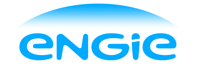 MAATSCHAPPIJBTW-NUMMERE MAIL ADRES VOOR FACTURENE MAIL ADRES VOOR RAPPELSELECTRABEL NVBE0403.170.701Pdf.apbe.electrabel@engie.comVendor.help.electrabel@engie.com LABORELEC CVBABE0400.902.582Pdf.apbe.laborelec@engie.comVendor.help@engie.com LABORELEC NEDERLANDNL8170.29.035.B01Pdf.apbe.laborelec@engie.comVendor.help@engie.comEEM CORPBE0831.958.211Pdf.apbe.othersgp2@engie.com Vendor.help@engie.comEEMBE0831.958.211Pdf.apbe.othersgp2@engie.com Vendor.help@engie.comENGIE IT SUCCURSALEBE0565.954.121Pdf.apbe.engie.it@engie.com Vendor.help@engie.comTRACTEBELBE0412.639.681Pdf.apbe.tractebel@engie.comVendor.help@engie.comIMDCBE0422.376.305Pdf.apbe.otherstpa@engie.comVendor.help@engie.comENGIE CC SCRLBE0442.100.363Pdf.apbe.engie.cc@engie.comVendor.help@engie.comENERGY EUROPE INVEST SCRLBE0427.337.062Pdf.apbe.otherstp4@engie.comVendor.help@engie.comINTERNATIONAL POWERBE0403.203.264Pdf.apbe.otherstp4@engie.com Vendor.help@engie.comSYNGENIABE0413.790.221Pdf.apbe.otherstp4@engie.com Vendor.help@engie.comENGIE GBSBE0505.619.626Pdf.apbe.engie.gbs@engie.com Vendor.help@engie.com